Cesta v Mestni log  39, 1330 KOČEVJETelefon: 01 893 92 50Faks: 01 893 92 55Davčna številka:  90536398UČNA PRIPRAVA in GRADIVO ZA UČENCEDejavnost RaP – plesni krožekIzvajalka: Tanja Panić BibićRazred: 2. in 4. razredŠolsko leto: 2019/20Dejavnost, predvidena za četrtek, 2. aprila 20206. in 7. šolska ura: Plesne senceMesec marec je naokoli in z aprilom so tu tudi nove dejavnosti v okviru plesnega krožka, katerim bomo, glede na letno delovno pripravo, dali več poudarka. Naj te najprej seznanim s temeljno dejavnostjo v mesecu aprilu. Temeljna dejavnost v mesecu aprilu 2020Področje kurikularnega dokumenta: Gibanje in zdravje za dobro psihično in fizično počutjeSklop področja: GibanjeTema: Ples kot odrska umetnostLokacija: delo od domaCilji:uporaba rekvizitov in pripomočkov v plesu;poudarjanje usklajenosti glasbe z gibanjem;poudarjanje usklajenosti gibanja s sporočilom plesa;pomen vztrajnosti pri plesu in razvijanje samozavesti;sprejemanje drugačnosti in spoštovanje športnega obnašanja.Najprej – ogrevanje Vsak plesalec ve, kako pomembno je ogreti telo pred plesom. Pravilno ogrevanje bo pripravilo tvoje telo za ples in pomagalo ogreti mišice, da bi preprečili poškodbe. Zelo preprosto je zanemariti sejo ogrevanja, še posebej, če si v stiski s časom – no, vsaj v tem trenutku to zagotovo ne bo problem, kajne?  Ogrej se torej tako kot to vedno počnemo na plesnem krožku v šoli.Kaj sem imela v mislih?Predvsem lepo vreme!  Misliš, da se hecam, čeprav mislim popolnoma resno. Ob današnji nalogi se boš bolj kot prej začel zavedati, da se ene stvari ne moreš znebiti – sence – zato boš pri izvajanju plesnih gibov zagotovo bolj ustvarjalen. Se sprašuješ, kaj ima senca s plesom? Kot sem zgoraj napisala je ples odrska umetnost. Da boš popolnoma pripravljen na plesni nastop, ko se vrnemo nazaj v šolo, boš danes svoje gibe pozorno opazoval. Ampak ne v ogledalu, temveč v senci. Zanimivo, kajne? Pojdi ven in ujemi svojo senco. Najdi primerno mesto, starše pa zaprosi, naj ti predvajajo glasbo. 1. vaja:S staršem se postavita drug za drugim. Izvajaj plesne gibe, starš naj bo tvoja senca in naj ti sledi v vseh gibih čim bolj natančno. Zavedaj se, da ne pozna vseh plesnih gibov, ki jih želiš pokazati, zato le-te izvajaj s primerno hitrostjo. Verjemi, da bosta v teh senčno-plesnih predstavah oba uživala in da boš zagotovo še izvirnejši kot si sicer, saj te bo senca zaradi svoje posebnosti spodbudila k ustvarjanju mojstrovin, ki jih boš kazal z rokami, nogami in s telesom. 2. vaja:Sedaj zapleši vse plese, ki si se jih do sedaj naučil na plesnem krožku, in svoje gibe opazuj v senci:Nika Zorjan & Isaac Palma: Ola ola https://www.youtube.com/watch?v=u3D-DgVfrQMJax Jones ft. Raye: You don't know me https://www.youtube.com/watch?v=PKB4cioGs98Ples, ki ga nismo uspeli dokončati – izmisli si nadaljevanje  – Pitbull & J Balvin ft. Camila Cabello: Hey mahttps://www.youtube.com/watch?v=UWLr2va3hu0&list=RDUWLr2va3hu0&start_radio=1Želim ti obilo plesnih užitkov!   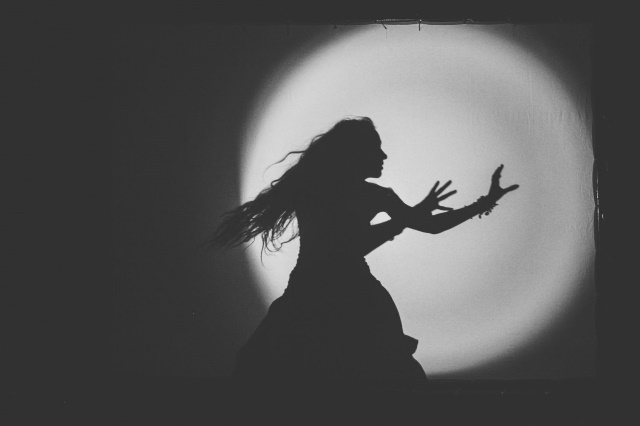 Kočevje, 25. 3. 2020Izvajalka RaP – plesni krožek:Tanja P. Bibić